January 7, 2019Docket No. R-2018-3000164Utility Code: 110550Richard G. Webster, Jr.PECO2301 Market Street S15Philadelphia, PA 19103Re:  Original Tariff Electric – Pa. P.U.C. No. 6Dear Mr. Webster:	By Order entered December 20, 2018, the Commission authorized PECO Energy Company (the Company) to file a tariff supplement incorporating changes to rates, rules and regulations as set forth in Appendix A of the Joint Petition for Partial Settlement of Rate Investigation filed in the above docketed rate investigation, designed to produce additional annual base rate operating revenues of not more than $85.5 million, reduced to $14.9 million following the application of 2019 tax savings related to the Tax Cuts and Jobs Act, and adjusted to account for the roll-in of Distribution System Improvement Charge revenue for a net revenue increase of $24.9 million.  On December 21, 2018, the Company filed Original Tariff Electric – Pa. P.U.C. No. 6 to become effective January 1, 2019.	Commission Staff has reviewed the tariff revisions and found that suspension or further investigation does not appear warranted at this time.  Therefore, in accordance with 52 Pa. Code Chapter 53, Original Tariff Electric – Pa. P.U.C. No. 6 is effective by operation of law as of the effective date contained on each page.  However, this is without prejudice to any formal complaints timely filed against said tariff revisions.	If you have any questions in this matter, please contact Marissa Boyle of the Bureau of Technical Utility Services at (717) 787-7237 or maboyle@pa.gov.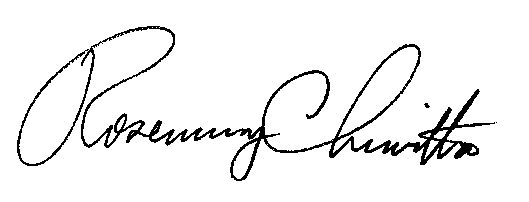 						Sincerely,	Rosemary Chiavetta	Secretary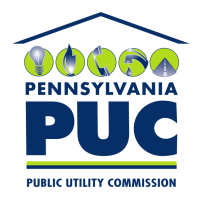 COMMONWEALTH OF PENNSYLVANIAPENNSYLVANIA PUBLIC UTILITY COMMISSION400 NORTH STREET, HARRISBURG, PA  17120IN REPLY PLEASE REFER TO OUR FILE